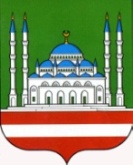 ДЕПАРТАМЕНТ КУЛЬТУРЫМЭРИИ ГОРОДА ГРОЗНОГОМБУ АНСАМБЛЬ ПЕСНИ  «СТОЛИЦА» г.ГРОЗНОГОул. пр. А.А.Кадырова, 39, г. Грозный, Чеченская Республика, 364021Тел.: 8(928) 899-92-15http://depcult95.ru, e-mail: stolica_mz@mail.ruОКПО 66587337, ОГРН 1102031004448ИНН/КПП 2014004048/201401001СОЬЛЖА-Г1АЛИН МЭРИНКУЛЬТУРАН ДЕПАРТАМЕНТИЛЛИЙН   АНСАМБЛЬ «СТОЛИЦА» СОЬЛЖА-Г1АЛИН МБУСольжа-Г1ала, А.А. Кадыровнц1арах пр., 39,Нохчийн Республика, 364021Тел.: 8(928) 899-92-15http://depcult95.ru, e-mail: stolica_mz@mail.ruОКПО 66587337, ОГРН 1102031004448ИНН/КПП 2014004048/201401001НачальникуДепартамента культуры Мэрии г. Грозного	М. С- М. АмаевойОтчето работе Ансамбля песни «Столица»за март 2018Мероприятие по духовно – нравственному и гражданско-патриотическому воспитанию молодежи	6 марта в 14:00 ч. в ДК «Оргтехника», состоялся праздничный концерт, посвященный Международному женскому дню 8 марта «Вам, дорогие женщины, посвящается». Это праздник любви и восхищения женщинами, самыми прекрасными созданиями на земле. А сам праздник 8 марта – пожалуй, самый прекрасный из всех официальных праздников. Всех женщин поздравили с праздником, в концертной программе,  приняли участие 4 солиста Ансамбля песни «Столица». Участники – 4 чел., зрители – 150 чел.Мероприятия по исполнению Единой Концепции духовно-нравственного воспитания в Чеченской Республике	22 марта в 15:00 ч. в ДК им. Ш. Эдисултанова, состоялся праздничный концерт, посвященный Дню Конституции Чеченской Республики. Референдум 23 марта 2003г. сыграл решающую  роль в вопросе определения политического статуса Чеченской Республики в составе России, и с этого дня началось фактического урегулирование конфликта на территории региона. Своим исполнением зрителей порадовали 5 солистов Ансамбля песни «Столица».Участники – 5 чел., зрители – 100 чел.Внеплановые:6 марта в 14:00 ч. в Министерстве ЧР по делам молодежи, состоялся конкурс «Мехкарийн къовсам». Конкурсантки состязались между собой в кулинарном искусстве, а также в пении и хореографии. Право занять место в жюри, было предоставлено двум артистам Ансамбля песни «Столица», также, они приняли участие в концертной программе, которая состоялась по окончанию мероприятия. Участники – 2 чел., зрители – 60 чел.18 марта в 08:00 ч. на одном из избирательных участков в СОШ № 18, состоялись Выборы Президента РФ 2018. Избирателей на протяжении дня своими зажигательными композициями радовали солисты Ансамбля песни «Столица».Участники – 8 чел., зрители –  100 чел.18 марта в 08:00 ч. на одном из избирательных участков в гимназии № 12, состоялись Выборы Президента РФ 2018. Избирателей на протяжении дня своими эстрадными и народными композициями радовали солисты Ансамбля песни «Столица».Участники – 3 чел., зрители –  100 чел.18 марта в 19:00 ч. на центральной площади Грозного А.А. Кадырова, состоялся праздничный митинг в честь Выборов Президента РФ 2018  и  IV годовщиной возвращения Крыма в состав России. По этому поводу на площади выступил Глава ЧР Р.Кадыров, а также другие почетные гости. По окончанию официальной части, прозвучала концертная программа, в которой приняли участие солисты Ансамбля песни «Столица».Участники – 10 чел., зрители – 500 чел.27 марта в 14:00 ч. в ГТКЗ г. Грозного состоялся праздничный концерт мастеров искусств, посвященный Дню образования войск национальной гвардии РФ. Традиционно 27 марта состоятся праздничные мероприятия. Проходят концерты, встречи ветеранов, церемонии вручения государственных наград отличившимся военнослужащим. Внутренние войска МВД России является одной из важнейших силовых структур РФ. В мероприятии приняли участие 2 солиста Ансамбля песни «Столица».Участники – 2 чел., зрители – 100 чел.С 30 по 31 марта 2018 г. в г. Санкт – Петербург состоялся  XXVII Российский конкурс юных талантов «Тихвинская Лель». Участие в конкурсе принял солист Ансамбля песни «Столица» Джаватханов Ахмад Абдулмуслимович в направлении «Эстрадное пение».   Участники – 1 чел., зрители – 300 чел.В марте 2018 г. в Ансамбле песни «Столица» прошло 8 мероприятий.Количество участников и зрителей  1445 человек;Участников –  35 чел., зрителей – 1410 чел.Директор                                                                                    И.М. МусхабовИсп.: Х.Б. Марзабекова8 (928) 641 24 60№На    №отНаименованиеколичество мероприятийколичество участниковКоличество зрителейДуховно-нравственное​воспитание​14150Патриотическое воспитание15100Профилактика здорового образа жизни000Профилактика наркомании000Профилактика правонарушений000Профилактика терроризма и экстремизма000Внеплановые мероприятия6261160ИТОГО8351410​Конкурсы​11-Участие в Республиканских конкурсах---Участие в Международных конкурсах11300